Schneider Electric auf der SPS Messe 2021Herstellerunabhängige Automatisierung, ganzheitliche IT/OT-Vernetzung und eine einzigartige industrielle Transportlösung – Tech-Konzern Schneider Electric präsentiert sich auf der diesjährigen SPS Messe mit visionären Technologien für die grüne und digitale Industrie der Zukunft.Ratingen, 09. November 2021 – Vom 23. bis 25. November findet in Nürnberg die SPS Messe statt. Auf der hybriden Fachmesse für smarte und digitale Automation darf auch Tech-Konzern Schneider Electric nicht fehlen. Als Komplettanbieter für industrielle Hard- und Softwarekomponenten zeigt das Unternehmen in diesem Jahr wegweisende Lösungen für herstellerunabhängige Automatisierung sowie marktführende Technologien, die etwa in der Lebensmittel- und Verpackungsindustrie mehr Produktivität, Agilität und Effizienz ermöglichen. Außerdem können sich Besucherinnen und Besucher über die neuesten Trends in puncto IIoT-gerechter Motorabgangs- und Sicherheitstechnik informieren. Ein besonderes Highlight: Schneider Electric präsentiert in Halle 1, Stand 540 sein neustes industrielles Transportsystem, den Lexium MC12 Multi Carrier. Herstellerunabhängige Automatisierung: EcoStruxure Automation ExpertFür die Zukunft der Automatisierung setzt Schneider Electric auf die Norm IEC 61499. Mit dem EcoStruxure Automation Expert können automatisierte Anwendungen herstellerunabhängig und rein softwarezentriert modelliert werden. Die einmal erstellen Programmstrukturen lassen sich dann frei auf die mechatronischen Komponenten aufspielen und eine aufwändige Schnittstellenkonfiguration entfällt. Auf diese Weise sind Engineering und Time-to-Market erheblich beschleunigt, Kosteneinsparungen sind realisierbar und ermöglichen einen signifikanten Wettbewerbsvorteil. Zudem lassen sich neue, an IT-Logiken orientierte Geschäftsmodelle ableiten – etwa ein App-Store für die Automatisierung.Maschinenvernetzung und DatenintegrationFür die digitale, steuerungsunabhängige Vernetzung von Bestandsmaschinen und heterogenen Maschinenlandschaften hat Schneider Electric sein GreenBox Sortiment entwickelt. Auf dem darin enthaltenen iPC Harmony P6 können nicht nur Daten von unterschiedlichen Maschinen zusammengeführt werden – auch eine Vielzahl an Softwareanwendungen für KPI-Überwachung, vorausschauende Wartung oder Remotemanagement lässt sich darauf installieren. So z.B. die System Plattform von AVEVA oder die Software-Advisor.Software und digitale Services Um Mehrwert aus Daten zu generieren, hat Schneider Electric ein Komplettangebot an Softwarelösungen für industrielle Anwendungen zusammengestellt. Mit ihnen ist es möglich, entlang der gesamten Wertschöpfungskette sowie in sämtlichen Phasen eines Anlagenlebenszyklus Optimierungspotenziale in puncto Produktivität, Flexibilität und Effizienz zu nutzen. Neben dem Line Monitoring System LMS Life für eine individuell einstellbare Überwachung sämtlicher KPIs, zählen dazu auch auf bestimmte Aufgaben zugeschnittene Advisor-Lösungen – Software-Tools, die anhand von Datenanalysen Performance visualisieren, Wartung unterstützen und operative wie strategische Entscheidungen validieren.Durch gezielte Partnerschaften wurde das Softwareangebot von Schneider Electric kontinuierlich an die speziellen Anforderungen der jeweiligen Zielmärkte angepasst. Neben AVEVA oder OSIsoft kann hier etwa das auf branchenspezifische MES-Lösungen für die Konsumgüter- und Lebensmittelindustrie spezialisierte Unternehmen ProLeiT AG genannt werden. Neue Transportlösung für die Industrie: Lexium MC12 Multi CarrierLexium MC12 ist die neue Multi Carrier-Lösung von Schneider Electric. Mit der einfachen, modularen Installationsweise und einer großen Funktionsvielfalt ist damit die Umsetzung völlig neuer Maschinendesigns möglich. In der diskreten Fertigung können mithilfe des Multi Carriers deutlich kompaktere Anlagen mit äußerst kurzen Durchsatzzeiten realisiert werden. Unterstützt von einer Digital Twin Applikation, bieten sich mit Lexium MC12 zudem intelligente Planungs-, Diagnose- und Wartungsmöglichkeiten. Insgesamt lässt sich mit der wegweisenden Multi Carrier Lösung nicht nur die Herstellung kleinster Losgrößen wirtschaftlich rentabel umsetzen, auch Ausfall- und Umrüstzeiten bleiben auf ein wettbewerbsentscheidendes Minimum beschränkt.Besuchen Sie Schneider Electric auf der SPS Messe in Nürnberg: https://www.se.com/ch/de/about-us/events/local/sps.jsp Über Schneider ElectricWir von Schneider Electric möchten die optimale Nutzung von Energie und Ressourcen für alle ermöglichen und damit den Weg zu Fortschritt und Nachhaltigkeit ebnen. Wir nennen das Life Is On.Wir sind Ihr digitaler Partner für Nachhaltigkeit und Effizienz.Wir fördern die digitale Transformation durch die Integration weltweit führender Prozess- und Energietechnologien, durch die Vernetzung von Produkten mit der Cloud, durch Steuerungskomponenten sowie mit Software und Services über den gesamten Lebenszyklus hinweg. So ermöglichen wir ein integriertes Management für private Wohnhäuser, Gewerbegebäude, Rechenzentren, Infrastruktur und Industrien.Die tiefe Verankerung in den weltweiten lokalen Märkten macht uns zu einem nachhaltigen globalen Unternehmen. Wir setzen uns für offene Standards und für offene partnerschaftliche Eco-Systeme ein, die sich mit unserer richtungsweisenden Aufgabe und unseren Werten Inklusion und Empowerment identifizieren. www.se.com/atFolgen Sie uns auf:   Hashtags: #SchneiderElectric #LifeIsOn #InnovationAtEveryLevel #EcoStruxure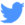 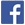 